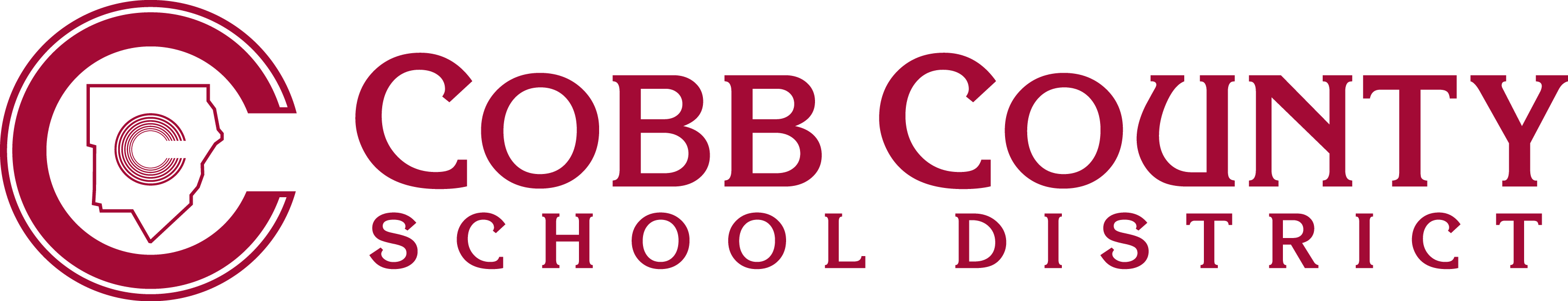 Form JR-4          Empowering Dreams for the FutureTRANSFER OF CUMULATIVE RECORD WITHIN DISTRICTPlease print/type all requested information:
STUDENT INFORMATION:This form should be kept in the withdrawal file of the sending school when the record for the student listed above is sent to another school in Cobb County.TRANSFERRED TO:SchoolDateCOPY FORM JR-4 ON BLUE CARD STOCK6/14/06NAME:  Student ID#:ADDRESS:BIRTHDATE:  SEX:  GRADE:FATHER/MALE GUARDIAN’S NAME:MOTHER/FEMALE GUARDIAN’S NAME:DATE OF ADMISSION:DATE OF WITHDRAWAL: